黑龙江出入境检验检疫局2018年考试录用公务员面试公告根据公务员录用工作有关规定，现就2018年黑龙江出入境检验检疫局录用公务员面试有关事宜通知如下：一、 面试分数线及进入面试人员名单以上无调剂、递补考生，同一职位考生按准考证号排序。二、面试确认请进入面试的考生于2018年2月28日16时前确认是否参加面试，确认方式为电子邮件或传真。要求如下：1．发送电子邮件至hciqrs@163.com或发送传真至0451-51139271。2．标题统一按“×××确认参加×××出入境检验检疫局××职位面试” （如：张三确认参加哈尔滨出入境检验检疫局卫生检疫监管职位面试），内容见附件1。如网上报名时填报的通讯地址、联系方式等信息发生变化，请在电子邮件或传真中注明。3．逾期未确认的，视为自动放弃，不再进入面试程序。三、放弃面试的处理放弃面试的考生请填写《放弃公务员面试的声明》（详见附件2），经本人签名，于2月28日16时前传真至0451-51139271或发送扫描件至hciqrs@163.com，并将原件邮寄至哈尔滨市松北区科技一街728号 黑龙江出入境检验检疫局人事处收，邮编：150028。未在规定时间内填报放弃声明，又因个人原因不参加面试的，视情节将上报中央公务员主管部门记入诚信档案。四、资格复审面试前，我局将对参加面试考生进行资格复审，时间为2018年3月8日（星期四）9:00至11:00、13:30至15:30。同时分发考生须知，签订保密协议，强调注意事项。资格复审地点为黑龙江出入境检验检疫局（哈尔滨市松北区科技一街728号，具体位置和乘车路线详见附件3）1811房间。考生在资格复审当日应按照身份及报考职位的相关要求携带以下材料原件，并按照顺序准备一套复印件：1.身份证、学生证（或工作证）。2. 公共科目笔试准考证。3. 考试报名登记表（贴好照片，如实、详细填写个人学习、工作经历，时间必须连续，并注明各学习阶段是否在职学习，取得何种学历和学位）。4. 本（专）科、研究生各阶段学历、学位证书，所报职位要求的外语等级证书、职业资格证书等材料。5. 报考职位所要求的基层工作经历有关证明材料。在党政机关、事业单位、国有企业工作过的考生，需提供单位人事部门出具的基层工作经历证明，并注明起止时间和工作地点；在其他经济组织、社会组织等单位工作过的考生，需提供相应劳动合同或缴纳社保证明。6. 除上述材料外，考生需按照身份类别，提供以下材料：应届毕业生提供所在学校加盖公章的报名推荐表（须注明培养方式）。社会在职人员提供所在单位人事部门出具的同意报考证明（详见附件4），证明中需注明考生政治面貌，工作单位详细名称、地址，单位人事部门联系人和办公电话。现工作单位与报名时填写单位不一致的，还需提供离职证明。留学回国人员提供我驻外使领馆出具的留学回国证明和教育部留学服务中心认证的国外学历学位认证书。待业人员提供所在街道或存档人才中心出具的待业证明（详见附件5），需注明考生政治面貌和出具证明单位联系人和办公电话。“大学生村官”项目人员提供由县级及以上组织人事部门出具的服务期满、考核合格的证明；“农村义务教育阶段学校教师特设岗位计划”项目人员提供省级教育部门统一制作，教育部监制的“特岗教师”证书和服务“农村义务教育阶段学校教师特设岗位计划”鉴定表；“三支一扶”计划项目人员提供各省“三支一扶”工作协调管理办公室出具的高校毕业生“三支一扶”服务证书；“大学生志愿服务西部计划”项目人员提供由共青团中央统一制作的服务证和大学生志愿服务西部计划鉴定表。7.其他材料： 所有考生需提供近期正面免冠1寸照片4张（照片背面注明姓名和报考职位）。报考有户籍限制职位的考生，需提供具有所报考职位要求的户籍证明材料（如户口簿等）。考生应对所提供材料的真实性负责，材料不全或主要信息不实，影响资格审查结果的，将取消面试资格。五、面试安排1.方式：结构化面试2.报到时间：2018年3月10日7：30。3.报到地点：黑龙江出入境检验检疫局（地址：哈尔滨市松北区科技一街728号）一楼大厅，由工作人员引导进入候考室。4.面试时间：面试于2018年3月10日上午9:00开始，当天面试的所有考生须于当日上午8:30前到面试地点报到。截止面试当天上午8:30没有进入候考室的考生，取消考试资格。5.面试地点：黑龙江出入境检验检疫局，由工作人员引导。6.面试成绩公布：在所有考生面试结束后当天通过国家公务员考录网站发布考生面试成绩。六、体检和考察1.体检和考察人选的确定参加面试人数与录用计划数比例达到3:1及以上的，面试后按综合成绩从高到低的顺序1:1确定体检和考察人选；比例低于3:1的，考生面试成绩应达到70分的面试合格分数线，方可按综合成绩从高到低的顺序1:1确定体检和考察人选。2.体检体检预计于面试结束后3日内进行，具体时间另行通知。请考生合理安排好行程，注意安全。体检费用由考生本人承担。体检按照国家公务员考试体检的相关规定和招考计划中明确的标准执行。考生须按时到达指定地点（不按时参加体检者，视为自动放弃）。对于在体检过程中，弄虚作假或者故意隐瞒真实情况致使体检结果失真的体检者，不予录用或取消录用，并上报中央公务员主管部门记入不诚信记录。3.综合成绩计算方式综合成绩计算: 综合成绩=（笔试总成绩÷2）×50% + 面试成绩×50%。体检、考察不合格的，视情况按相应职位综合成绩从高到低的顺序依次递补。七、注意事项考生应按公告要求提供有关资料，并对个人提供资料的真实性负责；按时到达面试、体检集合地点；自行解决食宿、交通及体检费用。面试结束后，请随时关注黑龙江出入境检验检疫局网站（http://www.hljciq.gov.cn）信息公开中“人事信息”栏目的体检通知，并确保报名时提供的联系方式畅通。若有其他不明事项，可与我局人事处联系。联系方式：0451-51139057/51139271（电话）0451-51139271（传真）hciqrs@163.com（电子邮箱）欢迎各位考生对我们的工作进行监督。附件：1. 面试确认内容（样式）2. 放弃面试资格声明（样式）3. 黑龙江出入境检验检疫局位置及乘车路线4. 同意报考证明（样式）5. 待业证明（样式） 黑龙江出入境检验检疫                          2018年2月26日附件1XXX确认参加XX出入境检验检疫局XX职位面试黑龙江出入境检验检疫局人事处：本人XXX，身份证号：XXXXXXXXXXXXXXXXXX，公共科目笔试总成绩：XXXXX，报考XX职位（职位代码XXXXXXX），已进入该职位面试名单。我能够按照规定的时间和要求参加面试。                      姓名（如果传真需手写签名）：                         日期：附件2放弃面试资格声明黑龙江出入境检验检疫局人事处：本人XXX，身份证号：XXXXXXXXXXXXXXXXXX，报考XX职位（职位代码XXXXXXXXX），已进入该职位面试名单。现因个人原因，自愿放弃参加面试，特此声明。联系电话：XXX-XXXXXXXX签名（考生本人手写）：        日期：身份证复印件粘贴处附件3黑龙江出入境检验检疫局位置及乘车路线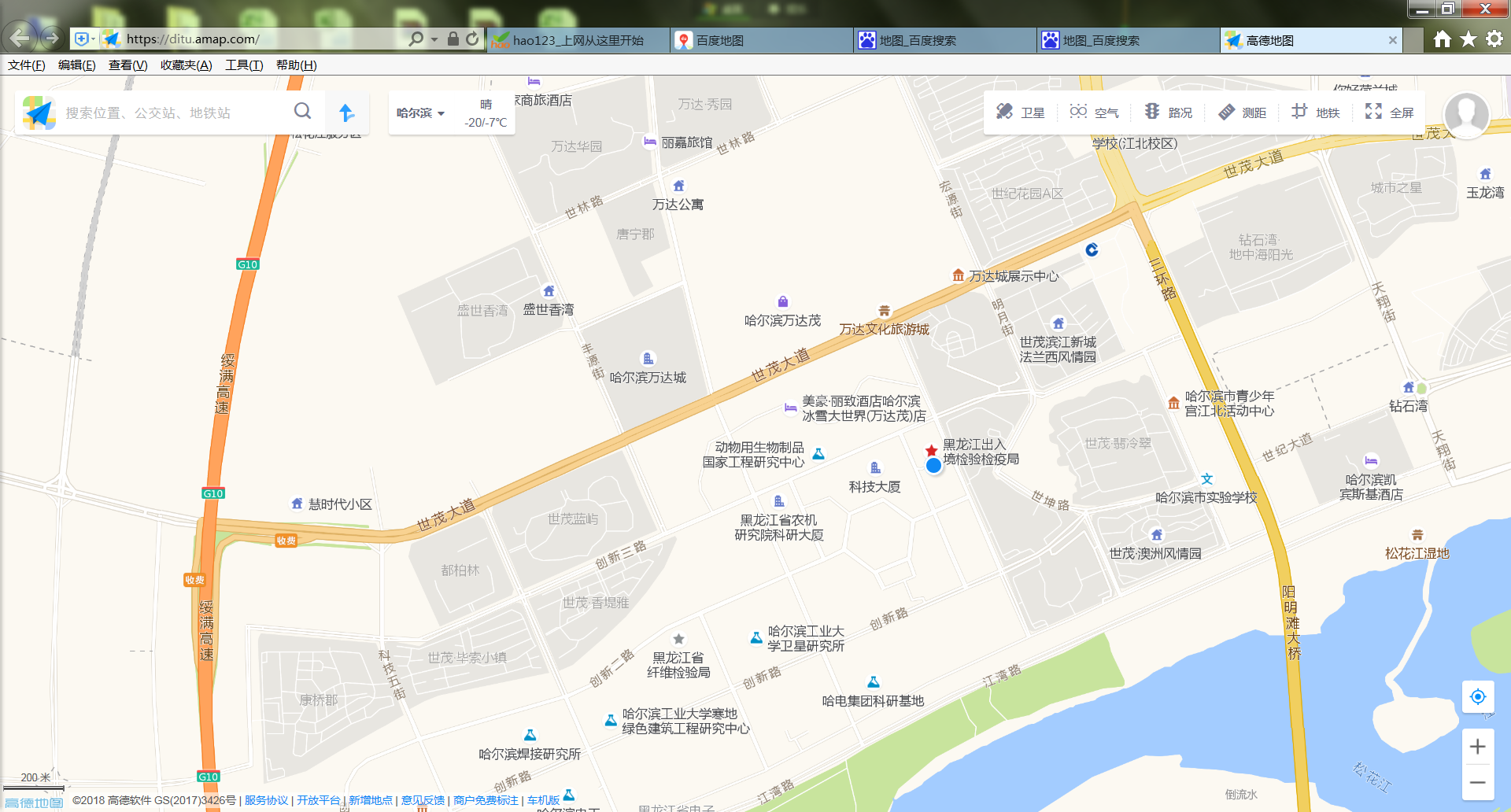 图中 标记处即为黑龙江出入境检验检疫局（哈尔滨市松北区科技一街728号）乘车线路：1.哈尔滨机场乘机场大巴江北万达线至终点站（万达冰壶后身停车场）2.哈尔滨火车站北广场乘47路（专线）至万达主题乐园站3.哈尔滨东站乘35路至万达主题乐园站4.哈尔滨西站乘129路至宏源街站附件4同意报考证明我单位同意XXX同志报考XX出入境检验检疫局XX职位（职位代码：XXXXXXXX）公务员，该同志目前不是在职公务员或参公单位工作人员。如果该同志被贵单位录用，我们将配合办理其工作调动手续。现提供该同志有关信息如下：人事部门负责人（签字）：办公电话：  盖章（人事部门公章）                               2018年  月  日附件5待业证明黑龙江出入境检验检疫局人事处：XXX同志，性别X，政治面貌：xx，身份证号码为：XXXXXXXX，其户籍在XXXX，现系待业人员。特此证明。  盖章                               2018年  月  日注：该证明由户籍所在地居委会、社区、街道、乡镇或相关劳动社会保障机构开具。职位名称及代码面试分数线姓  名准考证号面试时间备 注哈尔滨出入境检验检疫局动物检疫监管科员（300110001165）114.7李盼1302220592103月10日哈尔滨出入境检验检疫局动物检疫监管科员（300110001165）114.7刘迪1302231657043月10日哈尔滨出入境检验检疫局动物检疫监管科员（300110001165）114.7刘跃嬴1302232907183月10日哈尔滨出入境检验检疫局食品检验监管科员（300110001166）139.2赵云鹏1302231014063月10日哈尔滨出入境检验检疫局食品检验监管科员（300110001166）139.2郭君1302231233223月10日哈尔滨出入境检验检疫局食品检验监管科员（300110001166）139.2张扬1302233018093月10日哈尔滨出入境检验检疫局财务岗位科员（300110001167）135.2吴优1302123101223月10日哈尔滨出入境检验检疫局财务岗位科员（300110001167）135.2王羽晨1302231508293月10日哈尔滨出入境检验检疫局财务岗位科员（300110001167）135.2高远1302232102043月10日哈尔滨出入境检验检疫局法制岗位科员（300110001168）136.5王宇泽1302230837063月10日哈尔滨出入境检验检疫局法制岗位科员（300110001168）136.5战昕1302231672023月10日哈尔滨出入境检验检疫局法制岗位科员（300110001168）136.5郭霖1302233606223月10日绥芬河出入境检验检疫局卫生检疫监管科员（300110002052）108.3黄佳慧1302230642233月10日绥芬河出入境检验检疫局卫生检疫监管科员（300110002052）108.3孙丕泽1302231401203月10日绥芬河出入境检验检疫局卫生检疫监管科员（300110002052）108.3宋玥1302377028223月10日绥芬河出入境检验检疫局检务岗位科员（300110002053）133.3姜健男1302231102153月10日绥芬河出入境检验检疫局检务岗位科员（300110002053）133.3蒋建军1302231624043月10日绥芬河出入境检验检疫局检务岗位科员（300110002053）133.3王翌贺1302233114293月10日绥芬河出入境检验检疫局植物检疫监管科员（300110002054）121.2贾茹1302232116213月10日绥芬河出入境检验检疫局植物检疫监管科员（300110002054）121.2尹红1302233304243月10日绥芬河出入境检验检疫局植物检疫监管科员（300110002054）121.2董博1302233613013月10日绥芬河出入境检验检疫局法制岗位科员（300110002055）115.2张秀明1302230946123月10日绥芬河出入境检验检疫局法制岗位科员（300110002055）115.2姜婷婷1302231729073月10日绥芬河出入境检验检疫局法制岗位科员（300110002055）115.2刘妍1302232403123月10日黑河出入境检验检疫局化学检验科员（300110003038）129.1丛明晓1302220332213月10日黑河出入境检验检疫局化学检验科员（300110003038）129.1费强1302230562023月10日黑河出入境检验检疫局化学检验科员（300110003038）129.1张传宇1302231838023月10日黑河出入境检验检疫局卫生检疫监管科员（300110003039）118.6李想1302230861113月10日黑河出入境检验检疫局卫生检疫监管科员（300110003039）118.6班浩1302232501293月10日黑河出入境检验检疫局卫生检疫监管科员（300110003039）118.6张宇航1302233112253月10日东宁出入境检验检疫局网络信息岗位科员（300110004036）113.5金琳琳1302230728183月10日东宁出入境检验检疫局网络信息岗位科员（300110004036）113.5刘美君1302231552253月10日东宁出入境检验检疫局网络信息岗位科员（300110004036）113.5时越1302232209143月10日大庆出入境检验检疫局会计岗位科员（300110005040）94.8林红1302230636253月10日大庆出入境检验检疫局会计岗位科员（300110005040）94.8韩雪婷1302230775083月10日大庆出入境检验检疫局会计岗位科员（300110005040）94.8李欣然1302231450113月10日同江出入境检验检疫局财务岗位科员（300110006050）118.1邢潇雨1302231856203月10日同江出入境检验检疫局动物检疫监管科员（300110006051）105.7朱冠宇1302212307193月10日同江出入境检验检疫局动物检疫监管科员（300110006051）105.7富豪1302231328033月10日同江出入境检验检疫局动物检疫监管科员（300110006051）105.7石彬谕1302231808103月10日抚远出入境检验检疫局卫生检疫科员（300110007033）123.3朱君琦1302230910253月10日抚远出入境检验检疫局卫生检疫科员（300110007033）123.3孔令强1302231233043月10日抚远出入境检验检疫局卫生检疫科员（300110007033）123.3申佳1302233608113月10日饶河出入境检验检疫局卫生检疫监管科员（300110008033）105.6邢天尧1302230864163月10日饶河出入境检验检疫局卫生检疫监管科员（300110008033）105.6兰世强1302231749123月10日饶河出入境检验检疫局卫生检疫监管科员（300110008033）105.6金昊喆1302232717093月10日黑龙江出入境检验检疫局漠河办事处石油监管科员（300110010026）131.3刘海东1302230631233月10日黑龙江出入境检验检疫局漠河办事处石油监管科员（300110010026）131.3张忠强1302231604093月10日黑龙江出入境检验检疫局漠河办事处石油监管科员（300110010026）131.3李远1302232620213月10日黑龙江出入境检验检疫局逊克办事处财务岗位科员（300110011017）108.9王浩然1302214205133月10日黑龙江出入境检验检疫局逊克办事处财务岗位科员（300110011017）108.9马宏宇1302230891053月10日黑龙江出入境检验检疫局逊克办事处财务岗位科员（300110011017）108.9董一丁1302233217303月10日姓    名性    别民  族出生日期政治面貌籍  贯身份证号码身份证号码现工作单位全称现工作单位全称现担任职务全称现担任职务全称现工作单位地址现工作单位地址在本单位工作起止时间在本单位工作起止时间档案存放单位档案存放单位档案存放单位地址档案存放单位地址档案单位联系人及电话档案单位联系人及电话户籍地址户籍地址